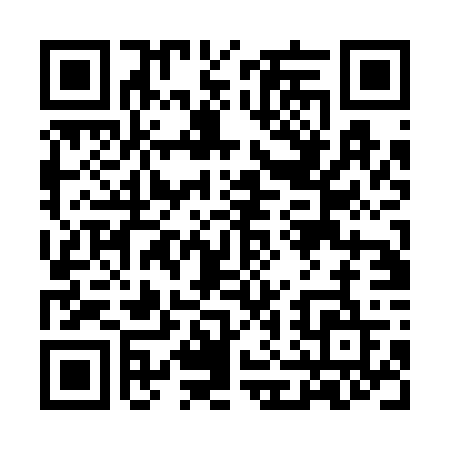 Prayer times for Longuevillette, FranceWed 1 May 2024 - Fri 31 May 2024High Latitude Method: Angle Based RulePrayer Calculation Method: Islamic Organisations Union of FranceAsar Calculation Method: ShafiPrayer times provided by https://www.salahtimes.comDateDayFajrSunriseDhuhrAsrMaghribIsha1Wed5:026:261:485:509:1110:352Thu5:006:241:485:509:1210:373Fri4:586:231:485:519:1410:394Sat4:556:211:485:519:1510:415Sun4:536:191:485:529:1710:436Mon4:516:181:485:539:1810:457Tue4:496:161:475:539:2010:488Wed4:466:141:475:549:2110:509Thu4:446:131:475:549:2310:5210Fri4:426:111:475:559:2410:5411Sat4:406:101:475:559:2610:5612Sun4:386:081:475:569:2710:5813Mon4:356:071:475:579:2911:0014Tue4:336:051:475:579:3011:0215Wed4:316:041:475:589:3111:0416Thu4:296:031:475:589:3311:0617Fri4:276:011:475:599:3411:0918Sat4:256:001:475:599:3611:1119Sun4:235:591:476:009:3711:1320Mon4:215:571:476:009:3811:1521Tue4:195:561:486:019:3911:1722Wed4:185:551:486:019:4111:1923Thu4:165:541:486:029:4211:2024Fri4:155:531:486:029:4311:2125Sat4:145:521:486:039:4511:2226Sun4:145:511:486:039:4611:2327Mon4:135:501:486:049:4711:2328Tue4:135:491:486:049:4811:2429Wed4:125:481:486:059:4911:2530Thu4:125:471:496:059:5011:2631Fri4:125:471:496:069:5111:26